Протокол № 235заседания ПравленияСаморегулируемой организации аудиторовАССОЦИАЦИЯ «СОДРУЖЕСТВО» (СРО ААС)г. Москва 			                             			               03 октября 2016 годаГолосовали:Члены Правления СРО ААС:Чая В.Т., Бородина Н.В., Бутовский В.В., Голенко В.С., Горячева О.В., Гузов Ю.Н., Жуков С.П., Кобозева Н.В., Константинова И.Г., Кромин А.Ю., Лимаренко Д.Н., Майданчик М.И., Мухарева Е.В., Новиков Д.Б., Носова О.А., Рыбенко Г.А., Симакова М.Ю., Старовойтова Е.В., Суйц В.П., Сюткина М.Г., Черкасова Н.В., Шеремет А.Д.Итого в голосовании на заседании Правления СРО ААС приняло участие 22 из 29 человек, что составляет 76% голосов, кворум для принятия решений имеется.Форма заседания Правления СРО ААС – заочная.Документы, содержащие сведения о голосовании членов Правления СРО ААС, принимались до 03 октября 2016 года.ПОВЕСТКА ДНЯ:О выдаче квалификационных аттестатов аудитора.О приеме в члены СРО ААС.О смене статуса члена СРО ААС. Решили: утвердить повестку дня заседания Правления СРО ААС.Решение принято единогласно.По первому вопросу О выдаче квалификационных аттестатов аудитораРешили:1.1. Выдать квалификационный аттестат аудитора (для вновь аттестуемых аудиторов) 1 аудитору.Решение принято единогласноПо второму вопросуО приеме в члены СРО ААСРешили:2.1. Принять в члены СРО ААС 27 аудиторов;2.2. Принять в члены СРО ААС 1 индивидуального аудитора;2.3. Принять в члены СРО ААС 10 аудиторских организаций.Решение принято единогласноПо третьему вопросуО смене статуса члена СРО ААС Решили:3.1. Сменить статус члена СРО ААС со статуса ИП на статус аудитора 1 аудитору.Решение принято единогласноПодсчет голосов проводился секретарем заседания Правления СРО ААС Носовой О.А.Подписи:Председатель Правления СРО ААС ______________________ В.Т. ЧаяСекретарь Правления СРО ААС      ______________________ О.А. Носова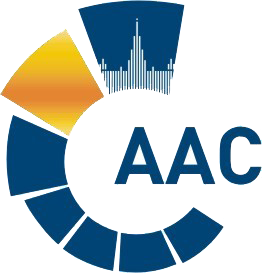 САМОРЕГУЛИРУЕМАЯ ОРГАНИЗАЦИЯ АУДИТОРОВАССОЦИАЦИЯ «СОДРУЖЕСТВО» 
член Международной Федерации Бухгалтеров (IFAC)(ОГРН 1097799010870, ИНН 7729440813, КПП 772901001) 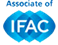 119192, г. Москва, Мичуринский проспект, дом 21, корпус 4. т: +7 (495) 734-22-22, ф: +7 (495) 734-04-22, www.auditor-sro.org, info@auditor-sro.org 